Perspectivas sobre la energía de la ASEAN 2023Información clave sobre el panorama energético y las tendencias de la ASEAN en 2023Puntos claveResurgimiento de la seguridad energética de la ASEAN bajo la crisis global: garantizar la seguridad energética durante la crisisCompromisos globales de la ASEAN con la transición energética: analizar los planes de acción climática y elaborar estrategias para el apoyo público internacionalSeguimiento de los objetivos y políticas energéticas de la ASEAN: Seguimiento de la transición energética manteniendo la adecuación energéticaPrioridades energéticas de la ASEAN 2022-2023: Siguiendo los logros y prioridades de la Presidencia de la ASEANInsight 1 — Resurgimiento de la seguridad energética de la ASEAN bajo la crisis globalGarantizar la seguridad energética durante la crisisEscrito por Ambiyah Abdullah, Ghiffari Aby Malik Nasution, Silvira Ayu Rosalia, Diah Retno YuniarniImpactos de la crisis energética mundial La actual crisis energética mundial ha afectado a la economía mundial, especialmente en los países emergentes y en desarrollo de Europa y Asia Central. El Banco Mundial proyectó que Ucrania enfrentaría una pérdida económica de -45.1% en 2022. Del mismo modo, se espera que la economía rusa caiga en recesión y disminuya a -11.2% en 2022 debido a sanciones sin precedentes. Además, el crecimiento económico negativo se extenderá a las economías mundiales, particularmente en Europa y Asia Central. Se prevé que el crecimiento del PIB de estas regiones disminuya un -4,1% en 2022. Entre los países de la región de Asia Central, se prevé que la República Kirguisa, Moldavia y Tayikistán sufrirán una recesión debido a sus fuertes interconexiones financieras y económicas con la Federación de Rusia [1].Los impactos de la crisis energética mundial también se extienden a las entradas de inversión extranjera directa (IED) en la mayoría de los países emergentes y en desarrollo de Europa y Asia Central. En 2020, alrededor del 69 % de la entrada total de IED en Rusia provino de la UE. Además, el sector financiero de los principales países de Asia central también ha experimentado una disminución significativa. Los efectos también se extendieron al comercio bilateral entre Rusia y Ucrania con países de Asia Central y Europa.Rusia y Ucrania desempeñan un papel importante en la cadena de suministro mundial de productos agrícolas y energéticos. La producción y exportación de productos agrícolas de Rusia y Ucrania, a saber, trigo, maíz, cebada, semillas de girasol y aceite de girasol, representan la mayor parte de la producción mundial total y las exportaciones de estos productos. En 2019, Rusia, combinada con Ucrania, representó aproximadamente una cuarta parte de las exportaciones agrícolas mundiales [1]. Las exportaciones rusas de trigo y fertilizantes representaron el 16% y el 14%, respectivamente, de la exportación mundial total. Al mismo tiempo, la exportación de aceite de semilla de girasol de Ucrania representó el 35% de la exportación mundial total de aceite de semilla de girasol [1].Rusia también es un productor y exportador clave en la cadena de suministro global de combustibles fósiles, particularmente petróleo crudo, productos derivados del petróleo y gas natural. La escasez de la exportación de energía rusa en el suministro mundial ha causado consecuencias negativas para los países importadores. Además, la falta de combustibles fósiles y productos agrícolas causó un aumento de los precios mundiales que afectó a los precios al productor y al consumidor. Dado que los combustibles fósiles son insumos intermedios clave para la mayoría de los productos básicos, el aumento del precio mundial de los combustibles fósiles también afecta significativamente a los precios de otros productos básicos clave (efectos indirectos).En 2019, Rusia representó el 14% y el 13% de las exportaciones mundiales de briquetas de carbón y petróleo crudo, respectivamente. En 2022, la producción rusa de petróleo se estima en 10,8 millones de barriles por día. Además, la reserva total de petróleo de la Organización de Países Exportadores de Petróleo (OPEP) representa el 45% de la producción rusa. En otras palabras, la escasez del suministro ruso de petróleo al mercado mundial será cubierta por la reserva de petróleo de la OPEP para el 45% de la misma [2].Las altas dependencias de la mayoría de los países asiáticos de Rusia son del petróleo y el gas natural, que supera más del 5% de su PIB total.Entre ellos, las importaciones de petróleo de Camboya y Singapur procedentes de Rusia representan las dos mayores proporciones, el 8,5 por ciento y el 6,4 por ciento de su PIB, respectivamente. Además, las exportaciones combinadas de petróleo y gas natural de Brunei Darussalam y Malasia representan el 35% y el 5,2% de su PIB total [2].El análisis de modelos de GCE dio como resultado que la escasez de exportaciones rusas y ucranianas de productos agrícolas y combustibles fósiles causó una disminución del valor de las exportaciones mundiales en un 1%, más que en el caso de los países desarrollados (-1%) [1]. Además, el precio de exportación del mercado mundial de la agricultura y la energía aumentó un 7% y un 1,9%, respectivamente. Esto hizo que otros países exportadores importantes aumentaran sus exportaciones para llenar el vacío de la escasez de exportaciones de Rusia y Ucrania. Por ejemplo, los países de Europa oriental y los países de Asia central (región ECA) y Oriente Medio y América del Norte (MENA) registraron aumentos comerciales del 1,5 por ciento y el 1,2 por ciento, respectivamente. Las mayores dependencias de los productos de Ucrania entre los países europeos son Polonia y la República Checa. La mayoría de los países de Asia Central y Europa dependen en gran medida de Rusia de los combustibles fósiles importados, los fertilizantes y los sectores manufactureros (Tabla 1). Entre los miembros de la AIE, Lituania es el país más dependiente de los combustibles fósiles rusos (petróleo, carbón y gas natural). En 2021, Lituania dependerá del 98% de los combustibles fósiles importados de Rusia. Las importaciones de carbón aumentaron como una sustitución temporal de la falta de suministro de petróleo y gas natural de Rusia (Figura 1). Los impactos negativos de la falta de suministro de importaciones de combustibles fósiles no fueron sólo el aumento del precio de los combustibles fósiles, sino que también afectaron a otros sectores intermedios (usuarios finales clave) de esos países, como el transporte, la manufactura y otros servicios.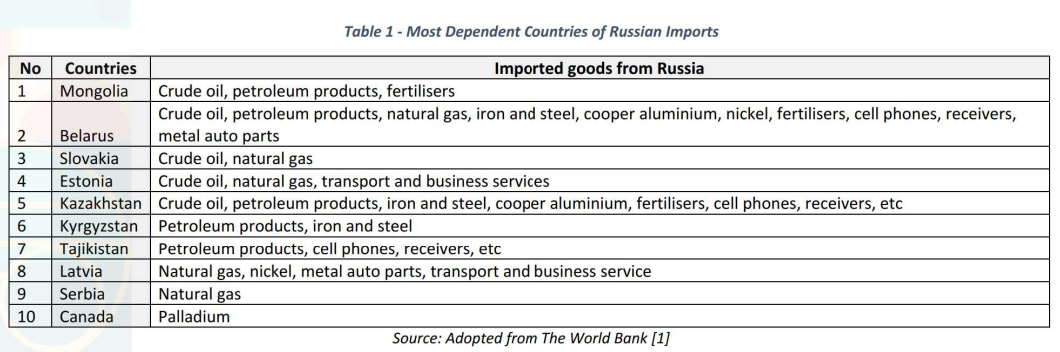 Posición de la ASEAN en el mercado mundial de combustibles fósiles La ASEAN tiene una parte significativa del mercado mundial de combustibles fósiles. En el comercio de gas natural, la ASEAN exportó gas natural al mercado mundial USD 25.5 mil millones en 2021, con Malasia e Indonesia representando el 79% de la exportación total. Además de la exportación de gas natural, la ASEAN también ha importado una mayor cantidad de gas natural del mercado mundial. En 2021, la importación de gas natural de la ASEAN en el mercado mundial fue de USD 19.8 mil millones, con Tailandia y Singapur representando el 59% de la importación total [4]. Aunque la ASEAN importó una gran cantidad de gas natural, la ASEAN tuvo un superávit comercial de gas natural de USD 5.7 mil millones en 2021. Malasia, Indonesia, Brunei Darussalam y Myanmar tuvieron superávits comerciales y se posicionaron como el gran exportador de gas natural al mercado mundial. Malasia tiene la mejor posición entre otros países de la ASEAN en la cadena de suministro mundial de gas natural. El país tuvo un superávit comercial de USD 9.3 mil millones en 2021, mientras que Indonesia, Brunei Darussalam y Myanmar registraron USD 3.4 mil millones, USD 3.3 mil millones y USD 3 mil millones, respectivamente. Aunque Brunei Darussalam y Myanmar tenían un superávit comercial similar, tenían una mejor posición en comparación con Indonesia debido a una pequeña proporción de las importaciones. En otras palabras, la posición de Indonesia es más arriesgada en la cadena de suministro global de gas natural.Tailandia y Singapur representan el 30% y el 29%, respectivamente, de las importaciones totales de gas natural de la ASEAN en 2021. Tailandia es el mayor importador de gas natural entre los países de la ASEAN. Las importaciones restantes son de Vietnam (8%), Filipinas (6%) y Camboya (1%). Aunque Indonesia tiene una parte importante de las importaciones de gas natural de la ASEAN, importantes remesas de las exportaciones de Indonesia cubren la importación. En términos de riesgo de la cadena de suministro global, Tailandia, Singapur y Vietnam son más vulnerables a los riesgos potenciales de la cadena de suministro global de gas natural debido a su alta dependencia de importación de gas natural (Figura 2). Indonesia y Brunei Darussalam también se ven potencialmente afectados por el riesgo de la cadena de suministro mundial del gas natural debido a su importante cantidad de exportación.En 2021, los principales países proveedores de gas natural de Tailandia fueron Myanmar, Qatar, Australia y Malasia. El suministro total de gas natural de estos cuatro países representó el 75% de las importaciones de gas natural de Tailandia en 2021. Otros se suministran desde los Estados Unidos, Nigeria y los Emiratos Árabes Unidos. Singapur proporciona una pequeña porción de la importación total de gas natural de Tailandia (1%). Los principales proveedores de importaciones de Tailandia están situados geográficamente más cerca en Tailandia. Del mismo modo, los principales países proveedores de la importación de gas natural de Singapur en 2021 son Indonesia, Australia y Malasia (85% de la importación total de gas natural de Singapur). La dependencia de Tailandia y Singapur es alta de otros países de la ASEAN (Myanmar, Malasia e Indonesia) (Figura 3). En 2021, los principales países de destino de la exportación de gas natural de Malasia e Indonesia fueron principalmente Asia. Tailandia y China representaron casi el 100% de la exportación total de gas natural de Malasia al mercado mundial en 2021. Además, Singapur, China y Japón representaron el 79% de la exportación total de gas natural de Indonesia al mercado mundial.En la cadena mundial de suministro de petróleo, la ASEAN se posicionó como importador neto de petróleo en 2021. La exportación de petróleo de la ASEAN al mercado mundial en 2021 fue de USD 91.4 mil millones. Sin embargo, la cantidad importada de petróleo de la ASEAN del mercado mundial en 2021 fue el doble de su cantidad de exportación (USD 188.7 mil millones). En otras palabras, la ASEAN tiene un déficit comercial de petróleo. La ASEAN tiene un mayor riesgo en la cadena de suministro mundial de petróleo debido a su posición importadora. Entre los países de la ASEAN, solo Malasia tiene un superávit comercial de petróleo en 2021 (USD 2.300 millones). Las exportaciones de petróleo de Singapur, Malasia y Tailandia representaron el 86% de la exportación total de petróleo de la ASEAN al mercado mundial. Por otro lado, Singapur, Tailandia, Malasia e Indonesia fueron los principales países importadores de petróleo de la ASEAN, representando el 77,4% de la importación total de petróleo de la ASEAN en 2021.Singapur estaba en posición de ser el mayor exportador e importador de la ASEAN. Sin embargo, la cantidad de petróleo importado de Singapur fue un 60% más alta que su exportación de petróleo en 2021. Como resultado, Singapur enfrentó un déficit comercial significativo (USD -26 mil millones). Mientras tanto, Vietnam importa petróleo del mercado mundial 6,5 veces su exportación al mercado mundial. Como resultado, Vietnam también tuvo un déficit comercial de USD -18 mil millones en 2021 (Figura 4). Desde la perspectiva de la cadena de suministro global, Singapur, Tailandia y Vietnam tienen el mayor riesgo debido a la fuerte dependencia del suministro mundial de petróleo. Malasia e Indonesia suministraron el 34 por ciento de las importaciones totales de petróleo de Singapur del mercado mundial. Otros proveedores importantes de petróleo de Singapur son de Australia, China y Estados Unidos.En la cadena de suministro global de carbón, la ASEAN tiene una mejor posición en comparación con el gas natural y el petróleo. En 2021, la ASEAN tuvo un superávit comercial de carbón al exportar carbón por un 62% más que el carbón importado del mercado mundial. Indonesia contribuyó con la mayor parte de la exportación total de carbón de la ASEAN al mercado mundial en 2021 (89%). Aunque la participación de Indonesia en las importaciones totales de carbón de la ASEAN representó el 24 por ciento (el segundo mayor importador de carbón de la ASEAN), Indonesia tenía una mejor posición que otros países de la ASEAN en la cadena mundial de suministro de carbón. En 2021, Indonesia tuvo un superávit comercial de carbón de USD 29.6 mil millones. Malasia, Filipinas y Tailandia dependen en gran medida del suministro mundial de carbón en comparación con otros países de la ASEAN, representando el 70% de las importaciones totales de carbón de la ASEAN del mercado mundial (Figura 5). En 2021, Malasia y Filipinas tuvieron un déficit comercial de carbón de USD -4.1 mil millones y USD -2.3 mil millones, respectivamente. Sorprendentemente, Singapur tiene un superávit comercial de carbón en 2021 debido a una cantidad más considerable de exportación que su importación.Indonesia suministró carbón a China, India y Japón, lo que representa el 66% de su exportación total de carbón al mercado mundial en 2021. Además, alrededor del 14% de sus exportaciones se destinan a Malasia y Filipinas. Malasia dependía en gran medida de Indonesia y Australia, que suministraron el 78% del total de las importaciones de carbón de Malasia del mercado mundial en 2021. Otros proveedores importantes de carbón a Malasia son de Rusia, China y Singapur, con 6%, 5% y 2%, respectivamente. Del mismo modo, Filipinas depende en gran medida de Indonesia, que suministró el 95% del total de las importaciones de carbón filipino del mercado mundial en 2021. Las proporciones restantes fueron de Australia (1%), Vietnam (1%) y Rusia (0,6%) de la importación total de carbón de Filipinas en 2021. La importación de carbón de Tailandia también es suministrada principalmente por Indonesia (54%) y Australia (30%). Otros países proveedores importantes de las importaciones de Tailandia son los Estados Unidos (9%), Rusia (2%) y Singapur (1%).Rediseño de la seguridad energética de la ASEAN Se ha encontrado que la actual crisis energética mundial tiene poco impacto en la economía de la ASEAN. Se prevé que el PIB promedio de la ASEAN en 2023 crezca al 5,2%, que es mayor que el crecimiento en 2022 (4,9%) [5]. Indica que el progreso de la recuperación después de COVID-19 todavía está en camino para la ASEAN y no se verá afectado significativamente por la crisis energética mundial. Sin embargo, se prevé que Singapur tenga un crecimiento decreciente del PIB en 2023 en -1.1% en comparación con el año anterior. Del mismo modo, también se encontró que los crecimientos del PIB de Camboya y Malasia se reducen en un -0,6% con respecto al año anterior. Como se señaló en la sección anterior, Singapur y Malasia dependen más del petróleo y el carbón importados, respectivamente, de la cadena de suministro mundial.Brunei Darussalam, que también se espera que tenga un déficit comercial en petróleo, tiene un crecimiento creciente del PIB del 0,3% con respecto al año anterior. Sin embargo, la tasa de inflación de Brunei en 2023 aumentará en un 1% respecto al año anterior [5]. Indica que los ingresos de exportación de Brunei Darussalam procedentes del gas natural no son suficientes para cubrir parcialmente la tasa de inflación. Por otro lado, otros países de la ASEAN, como Myanmar y Camboya, tienen tasas de crecimiento del PIB crecientes del 2,9% y 1,2%, respectivamente. Indonesia tiene un pequeño aumento en el crecimiento del PIB del 0,2% de aumento con respecto al año anterior. El crecimiento del PIB de Indonesia es menor que la tasa de inflación de 2023 (2,1%). Mientras tanto, Tailandia tiene un crecimiento creciente del PIB superior al de Indonesia (1,5%). La ASEAN tuvo una gran dependencia del carbón y el gas durante 2005-2020. En 2021, la importación de petróleo, gas y carbón de la ASEAN del mercado mundial fue de USD -189 mil millones, USD -19,8 mil millones y USD -14 mil millones, respectivamente [4]. En 2020, la dependencia de la ASEAN del carbón y el gas fue de -81% y -23%, respectivamente [6]. La dependencia de la ASEAN del carbón importado ha aumentado continuamente desde 2005 (-113%). La participación del carbón en el suministro total de energía primaria (TPES) en 2020 fue del 37% y se prevé que disminuya al 22% en 2050. La dependencia del gas importado es la segunda más alta. La dependencia de la ASEAN del gas importado en 2005 fue del -28%. La participación del gas en el TPES de la ASEAN en 2020 fue del 21% y se prevé que aumente al 23% en 2050 [6]. Además, la participación del petróleo en el TPES de la ASEAN 2020 fue del 35% y aumentará al 43% en 2050.Actualmente, la ASEAN está fortaleciendo su cooperación bajo la Red Eléctrica de la ASEAN (APG), el Gasoducto Trans-ASEAN (TAGP) y el Acuerdo de Seguridad Petrolera de la ASEAN (APSA) para asegurar la energía en la ASEAN. La posición de cada país de la ASEAN en la cadena de suministro mundial de combustibles fósiles influye en el diseño de la estrategia de seguridad energética a largo plazo de cada país y ASEAN. La dependencia importada de los combustibles fósiles en la cadena de suministro mundial afectará significativamente la seguridad energética nacional en la ASEAN. Del mismo modo, la posición de la ASEAN como exportador en la cadena de suministro mundial de combustibles fósiles tiene un pequeño grado de impacto en la seguridad energética nacional. Sin embargo, el rediseño de la seguridad energética de la ASEAN depende no sólo de la posición de la ASEAN en la cadena de suministro mundial de combustibles fósiles, sino también de las características comerciales de cada combustible fósil. Es necesario dar prioridad a la diversificación del flujo comercial de energía de la ASEAN en la cadena de suministro mundial de combustibles fósiles. Además, también deben tenerse en cuenta los efectos indirectos del comercio de combustibles fósiles en los sectores interconectados.Insight 2 – Compromisos globales de la ASEAN con la transición energéticaAnalizar los planes de acción climática y elaborar estrategias para el apoyo público internacionalEscrito por Rika SafrinaDe la COP27: Agenda climática actualizada de los Estados miembros de la ASEAN Como se acordó en la 26" Conferencia de las Partes de las Naciones Unidas sobre el Cambio Climático (COP26), todas las partes debían revisar y fortalecer sus planes climáticos para cumplir con el objetivo de temperatura del Acuerdo de París [7]. Sin embargo, solo cuatro de cada diez AMS presentaron sus contribuciones determinadas a nivel nacional (NDC) actualizadas en 2022, antes y durante la COP27 convocada en Egipto. En estas últimas presentaciones, Indonesia, Singapur, Tailandia y Vietnam elevaron su objetivo de reducción de emisiones para 2030.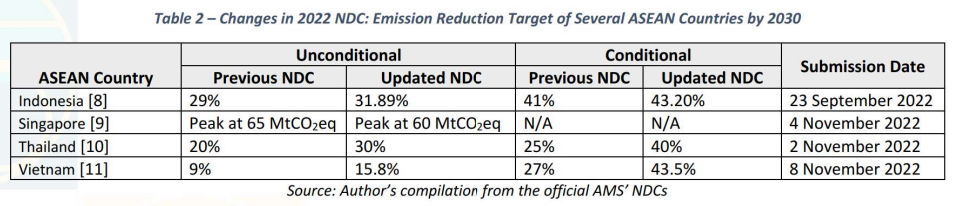 En su NDC mejorada, Indonesia elevó su objetivo de reducción de emisiones teniendo en cuenta el reciente desarrollo de políticas nacionales relacionadas, incluida la utilización del 100% de biodiesel B40 (40% de contenido de biodiesel) y la aceleración del programa de vehículos eléctricos de batería (BEV) para el transporte por carretera: 750,000 unidades de BEV de 4 ruedas y 2,450,000 unidades de BEV de 2 ruedas, todo para 2030. No solo NDC, sino Singapur también comunicó una adenda a sus estrategias de desarrollo de bajas emisiones a largo plazo (LT-LEDS) el 3 de noviembre de 2022 [12]. Mientras que los LEDS anteriores se comprometieron a reducir a la mitad las emisiones desde el pico de 2030 a 33 MtCO2eq para 2050 con el fin de lograr emisiones netas cero tan pronto como sea viable en la segunda mitad del siglo, el LEDS actualizado de Singapur tiene como objetivo lograr emisiones netas cero para 2050 [13]. Tailandia también revisó su LT-LEDS en noviembre de 2022 [14]. El país establece su visión de lograr la neutralidad de carbono para 2050 y una emisión neta cero para 2065, en comparación con el LT-LEDS anterior, que apuntaba a la neutralidad de carbono para 2065 [15]. La NDC actualizada de Vietnam incorporó el compromiso del país con el Compromiso Global de Metano (30% de reducción de emisiones de metano para 2030 en comparación con los niveles de 2020) y cero emisiones netas (para 2050) [16]. El país también redujo el objetivo de emisiones máximas de su sistema eléctrico de 280 MtCO2eq a 240 MtCOz2eq para 2035.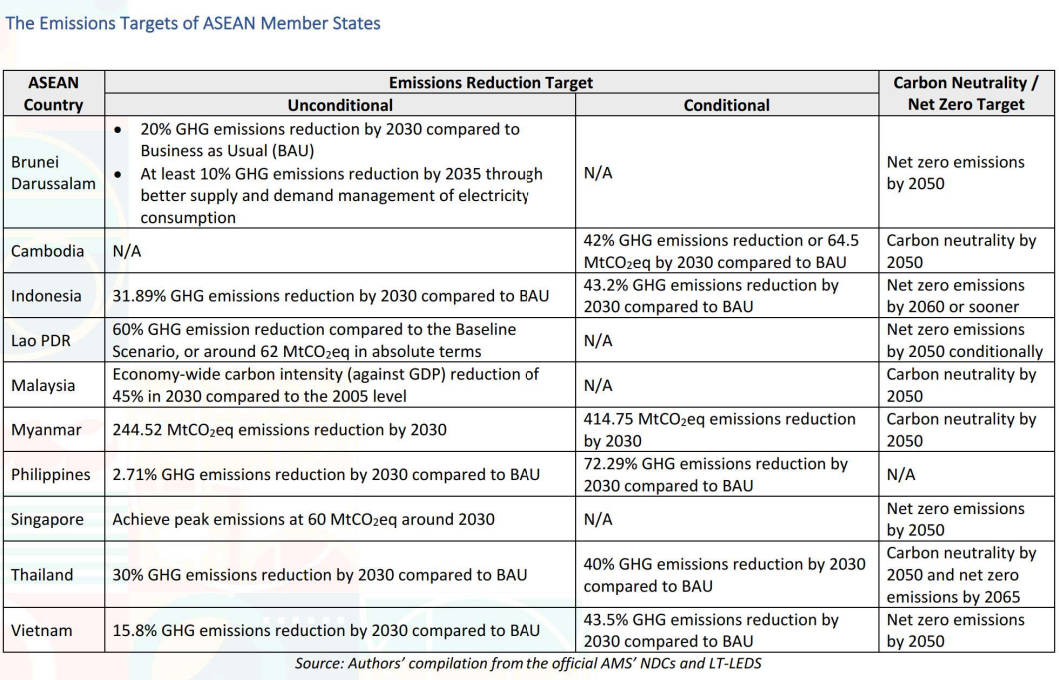 Preparándose para la COP28 La COP28 se celebrará del 30 de noviembre al 12 de diciembre de 2023 en los Emiratos Árabes Unidos. Organizada por uno de los mayores productores de petróleo del mundo, la COP28 será interesante para mostrar el papel de los sectores de combustibles fósiles en la agenda climática. La ASEAN es el hogar de muchas producciones de petróleo, especialmente en Brunei Darussalam, pero colectivamente las importaciones superan las exportaciones. La región ha sido un importador neto de petróleo desde antes de 2005 y se espera que sea importador neto de gas y carbón para 2025 y 2039, respectivamente, sin ninguna intervención política, debido a la disminución de las reservas y la creciente demanda. Incluso en el escenario más ambicioso que abarca las políticas nacionales y regionales establecidas en APAEC, la región podría prolongar las importaciones de gas natural por solo un año. Con este riesgo urgente para la seguridad energética, la ASEAN tendrá que intensificar sus acciones de mitigación del clima energético.La cumbre climática de 2023 también marcará el primer Balance Global (GST), una característica esencial del Acuerdo de París. Es un chequeo oficial regular de las NDC de las Partes en todas las áreas para informar y revisar qué progreso se ha logrado, las brechas, los desafíos y las oportunidades. Su objetivo es fortalecer los esfuerzos individuales y colectivos para el segundo NDC, que está programado para 2025 (cinco años después del primero).Todas las partes, incluida la MGA, deben garantizar la exactitud, la rendición de cuentas y la transparencia del GST mejorando su propia capacidad para rastrear el inventario de emisiones tanto en enfoques descendentes como ascendentes. Los resultados del GST más adelante podrían requerir que los Estados miembros actualicen y fortalezcan su próxima versión de NDC, y esta podría ser la lección aprendida para que desarrollen y mejoren sus propios sistemas de monitoreo y evaluación.Mecanismo de transición energética El carbón desempeña un papel destacado en la economía de la ASEAN y en la combinación energética. En 2020, las importaciones totales de carbón alcanzaron los 237 Mtep, aproximadamente tres veces el nivel de 2005 [17]. Mientras tanto, el carbón en el suministro total de energía primaria (TPES) de la ASEAN fue inferior al valor de sus importaciones en el mismo año, que fue de 176 Mtep y representó aproximadamente el 22% de participación [6]. Con las agresivas políticas energéticas nacionales y regionales (APS), se proyecta que su participación en TPES disminuya a 7.5% para 2050.La Asociación del Mecanismo de Transición Energética (ETM) del Sudeste Asiático, lanzada en la COP26 por el Banco Asiático de Desarrollo (BAD), ha progresado significativamente en 2022. La asociación tenía como objetivo la transición en Indonesia y Filipinas como países piloto, ambos dependen en gran medida del carbón entre los países de la ASEAN. En noviembre de 2022, el ADB firmó un Memorando de Entendimiento con Cirebon Electric Power (CEP), la compañía eléctrica estatal (PLN) y la Autoridad de Inversiones de Indonesia para acelerar la terminación de la central eléctrica de carbón (CFPP) Cirebon1 de 660 MW de CEP, proporcionando deuda senior [18]. Este modelo se puede aplicar a otros productores independientes de energía (IPP) en Indonesia y Asia Pacífico.Aprovechando este impulso, Indonesia también lanzó su propia Plataforma de País ETM durante la Cumbre del G20 de 2022 en Bali [19]. Será la herramienta para recaudar inversiones de los sectores público y privado, movilizar fondos y canalizar el apoyo fiscal para la acción climática. La plataforma ha asignado un fondo total de USD 500 millones y ha distribuido más de USD 4 mil millones para cerrar 2 GW CFPP. Se espera que reduzca las emisiones en 50 MtCQzeq en 2030 o 160 MtCO2eq en 2040.En Filipinas, se ha realizado un estudio de viabilidad para prepararse para un programa de Aceleración de la Transición del Carbón (ACT) por parte de Climate Investment Funds [20]. Como uno de los países piloto de ACT, Filipinas puede recibir hasta USD 500 millones en financiamiento para la implementación del programa [21]. Un plan de inversión oficial bajo este programa es muy esperado y se espera que pueda promulgarse en 2023. Aunque no forma parte del ETM del ADB, la compañía energética filipina ACEN ha hecho un movimiento audaz de transición energética al desinvertir sus acciones de carbón de una Corporación de Energía Térmica privada de Luzón del Sur de 246 MW, que respaldará la jubilación anticipada de la planta térmica en 2040, 15 años menos que su vida útil esperada [22]. El acuerdo ayudará a ACEN a redirigir su inversión en energías renovables y tecnologías más limpias. Esta transacción de ETM podría ser un modelo de negocio a seguir para otros países de la región. Otra declaración de los líderes relacionada con la transición energética fue hecha por varios AMS que se unieron al Foro de Cooperación Económica Asia-Pacífico (APEC). La Cumbre APEC 2022 lanzó los Objetivos de Bangkok sobre Economía Bio-Circular-Verde, con una de las declaraciones recordando el compromiso de los países de racionalizar y eliminar gradualmente los subsidios ineficientes a los combustibles fósiles [23].Utilización de los beneficios generales de la taxonomía de finanzas sostenibles de la ASEAN La Taxonomía de la ASEAN para las Finanzas Sostenibles, que se lanzó en 2021, está diseñada como un sistema inclusivo y creíble para clasificar todas las actividades económicas sostenibles en la región [26]. Sobre la base de cuatro objetivos ambientales y dos criterios esenciales, la taxonomía establece un Marco de Fundación general y un Estándar Plus a nivel de actividad para evaluar las actividades económicas en seis sectores de enfoque y tres sectores facilitadores. Tras el esfuerzo regional, varios AMS publicaron su taxonomía verde nacional, hasta principios de 2023. A pesar de que las taxonomías regionales y nacionales existentes todavía necesitan mejoras y están lejos de ser perfectas, la MGA debería utilizarlas para promover la transición a una economía baja en carbono.Insight 3 — Seguimiento de los objetivos y políticas energéticas de la ASEANSeguimiento de la transición energética manteniendo la adecuación energéticaEscrito por Silvira Ayu Rosalia, Rika SafrinaPanorama de la demanda de energía de la ASEANEn 2022 y 2023, se pronostica que el crecimiento del PIB de la ASEAN será del 5,2%. Las actividades económicas han vuelto a los niveles anteriores a la pandemia, sin embargo, entran en 2023 con una serie de presiones económicas en evolución, algunas de las cuales también afectarán el crecimiento a nivel mundial. El análisis sectorial muestra que todos los sectores de uso final ven un aumento en el consumo de energía impulsado por la población y el crecimiento económico. Se espera que la demanda regional de energía aumente un 13% para 2023 desde el nivel de 2020 sin intervención política. Se proyecta que los combustibles fósiles continuarán dominando el sector energético, y el petróleo todavía contribuye con la mayor parte del 36,5% del consumo de energía. Las políticas de cambio de combustible en ATS aumentarán ligeramente las proporciones de electricidad y bioenergía en la demanda de energía de la ASEAN en un 4% y un 7% en 2023, respectivamente, como resultado de la electrificación de la cocina y el despliegue más estricto de EV y los mandatos de biocombustibles en varios AMS (Figura 8). El uso de tecnologías más eficientes en todos los sectores de usuarios finales reducirá significativamente la parte de los combustibles fósiles. Con mayores esfuerzos regionales en APS, el consumo de energía evitado podría alcanzar el 8,6% en 2023, en comparación con el escenario de referencia. El consumo de energía evitado bajo APS será el mayor en los sectores de transporte e industrial en 2023, con 17,1 Mtep y 13,9 Mtep, respectivamente. Se requieren medidas más estrictas de ahorro de energía en las políticas nacionales en todos los sectores energéticos finales, para alcanzar los objetivos regionales en el marco de la EPA (Figura 9). La resiliencia del sector eléctrico- El sector eléctrico tiene una contribución destacada en la transición energética, así como en el mantenimiento de la seguridad energética, especialmente en términos de estabilidad del suministro de electricidad. La capacidad de energía de la ASEAN depende de los combustibles fósiles, cuya participación seguirá siendo la mayor con un 76,7% en 2020, dominada por el carbón y el gas natural. Para 2023, se proyecta que la capacidad de energía aumentará entre un 19% y un 22% en el escenario de referencia, ATS y APS (Figura 10). - En el ATS, donde se proyecta que AMS implemente sus políticas basadas en el Plan de Desarrollo de Energía (PDP), la participación de las energías renovables en 2023 aumentará en un 36,2% desde el nivel de 2020. - La participación de las energías renovables será un 2,5% mayor en APS si AMS acelera el despliegue de la capacidad de ER en función del potencial del país. La alta proporción de energías renovables en 2023 sigue dominando la energía hidroeléctrica (14,9%) y la solar (2,7%). - En términos de generación de energía, las proyecciones muestran que AMS necesitará generar 1.228 TWh en 2023. Mientras que ATS se ejecuta un 2% menos que el escenario de referencia (Figura 11).  Con esfuerzos concertados para reducir el uso de combustibles fósiles en 85 TWh, al tiempo que agrega 136 TWh de energía basada en ER desde el nivel de 2020, la ASEAN tendrá 1.176 TWh de generación de electricidad en 2023 APS. - Las renovables en 2023 seguirán dominadas por la energía hidroeléctrica con un crecimiento del 28% en comparación con 2020. Mientras que la geotérmica, la solar y la eólica también contribuirán a la mezcla, alcanzando una generación de energía de 48 TWh, 61 TWh y 6 TWh, respectivamente.Evaluación del objetivo de energía renovable en 2023 Sobre la base de los objetivos regionales, AMS se ha propuesto lograr el 23% de TPES de fuentes renovables para 2025, y 2023 será un hito decisivo hacia este objetivo. En 2020, la participación de ER en TPES alcanzó el 14,2%, un aumento del 0,4% con respecto a 2019. La proyección muestra un ligero cambio en el escenario base y un crecimiento continuo en los otros escenarios. Esto demuestra que el desarrollo de las energías renovables es resistente en tiempos difíciles, y con un esfuerzo concertado, es posible alcanzar el 23% para 2025. La mejora en las políticas nacionales de energías renovables, que se refleja en ATS, afectará el crecimiento de la participación de las energías renovables en un 16%. Sin embargo, este esfuerzo debe reforzarse elevando los objetivos de cada Estado miembro para alcanzar el objetivo aspiracional de la EPA. Se prevé que la participación de RE alcance el 20,3% en 2023 APS, con una mayor reducción del carbón y el petróleo. Para llenar las brechas hacia los objetivos regionales para 2025, los Estados miembros tienen la oportunidad de fortalecer los esfuerzos agregando las energías renovables mínimas de 28 Mtep en el suministro de energía primaria. Cada AMS tiene su estrategia, dependiendo de la disponibilidad del recurso potencial. Por ejemplo, Singapur promueve medidas innovadoras para aumentar los tejados solares, mientras que Vietnam está impulsando la generación eólica marina y la energía solar flotante.Nuevas políticas energéticas en 2022 Varios AMS lanzaron políticas relacionadas con la energía y regulaciones habilitantes en 2022 como un intento de acelerar la transición energética y la descarbonización fomentando más energías renovables en la combinación energética.Indonesia En julio de 2022, Indonesia publicó la decisión del Ministro de Energía y Recursos Minerales n.º 135 de 2022 relativa a la Norma Mínima de Eficiencia Energética (MEPS) y la Etiqueta de Ahorro de Energía para las Luces de Diodos Emisores de Luz (LED) [30]. Marca un hito importante para el proyecto ADLIGHT de Indonesia, Advancing Indonesia's Lighting Market to High Efficient Technologies, que tiene como objetivo reducir la demanda de electricidad y las emisiones relacionadas con los gases de efecto invernadero (GEI) mediante la promoción de un mayor uso de tecnologías de iluminación de alta eficiencia a través de la transformación del mercado nacional.Esta decisión es legislación subordinada del Reglamento del Ministro de Energía y Recursos Minerales No. 14 de 2021 sobre la aplicación de normas mínimas de rendimiento energético a equipos que consumen energía [31], [32]. Las regulaciones consisten en cinco niveles o niveles de estrellas, con una eficiencia que aumenta con el número de estrellas. El decreto también incluye detalles de la información que debe incluirse en la etiqueta energética, los niveles de eficiencia energética, los requisitos y procedimientos de pruebas de rendimiento, las exenciones permitidas de las obligaciones de certificación de ahorro de energía y los niveles aceptables de tolerancia para las pruebas de conformidad.Los tres tipos principales de iluminación LED que deben regularse son (1) iluminación LED con auto lastre, (2) iluminación LED de tubo recto auto lastrado y (3) proyectores LED. Además, para cumplir con el objetivo del país del 23% de participación en energías renovables para 2025, Indonesia emitió la tan esperada regulación que traza el camino hacia una generación de energía más limpia y la aceleración del desarrollo de las energías renovables, en línea con los compromisos internacionales del país en materia de cambio climático. El reglamento, Reglamento Presidencial No. 112 de 2022, se lanzó el 13 de septiembre de 2022 [33]. En resumen, los pasos tomados por el gobierno en esta regulación para aumentar la porción de ER en la combinación energética de Indonesia consisten en lo siguiente: © Abanon el desarrollo de nuevas centrales eléctricas de carbón; o reducir el número de centrales eléctricas de carbón autorizando al Ministerio de Energía y Recursos Minerales a acelerar la terminación de la PPFC operada por PLN y/o IPP; o sustituir la base de la tarifa de ER del coste básico medio de generación de electricidad al precio máximo basado en el tipo de fuentes de energía y ubicaciones; © racionalizar el proceso de adquisición de proyectos de energías renovables mediante un nombramiento y selección directos, y establecer un plazo para concluir todo el proceso; y o proporcionar incentivos para las centrales eléctricas de energía geotérmica.Malasia La Política Energética Nacional (NEP) 2022-2040 lanzada el 19 de septiembre de 2022 como una nueva narrativa para la transición energética y la premisa subyacente para el desarrollo económico del país [34]. La NEP tiene como objetivo mejorar la resiliencia financiera y garantizar la recuperación de energía, al tiempo que se logra la igualdad y el acceso universal, así como la sostenibilidad ambiental. Esto incluye hidrocarburos basados en energía y fuentes de energía renovables. La NEP también es concurrente con la gestión del sector energético del país, que considera el equilibrio del trilema de las fuentes de energía. La NEP se promulga para: o racionalizar y armonizar diversas políticas existentes, algunas relacionadas con la energía; © garantizar una respuesta coordinada del sector energético y mantenerse en consonancia con las aspiraciones y agendas nacionales; o crear una visión a largo plazo y un plan de respuesta coordinado entre las diversas partes interesadas; y o Proporcionar la última dirección del sector energético y prospectiva.Próximas políticas en 2023 Varios AMS están preparando actualmente regulaciones energéticas nuevas o actualizadas que se espera que se lancen para 2023.Camboya planea implementar una nueva Política Nacional de Eficiencia Energética en un esfuerzo por frenar la tasa de crecimiento de la demanda de energía de 2014-2035 en al menos un 20% para el final del período. Iniciada en 2021 con el apoyo del BAD, la política nacional introduce objetivos sectoriales similares, como el 25 % para la industria y el subsector de la construcción, y el 15 % para el sector del transporte [35]. Además, el país lanzará un plan de desarrollo de energía 2021-2040 para abordar los altos costos de energía y la escasez de energía [36]. El nuevo plan maestro tiene como objetivo no solo suministrar electricidad suficiente y constante y proporcionar mejores precios, sino también desarrollar fuentes de energía limpia y el papel de las empresas de servicios energéticos.El compromiso de Indonesia de perseguir la transición energética a través de la implementación de los ambiciosos JT[PE y ETM] dará una señal a los inversores. El gobierno se esforzará por finalizar un plan de inversión integral dentro de los seis meses posteriores a la firma del JTEP, que será en mayo de 2023 [37]. Una vez que se establezca el plan, los inversores podrán ver claramente las oportunidades de negocio para contribuir al objetivo de 2030 del 34% de ER y al objetivo de cero emisiones netas.El Plan Nacional de Eficiencia Energética de Malasia presenta una estrategia para una implementación bien coordinada y rentable de medidas de eficiencia energética en los sectores industrial, comercial y residencial, lo que conducirá a un menor consumo de energía y ahorros económicos para los consumidores y la nación [38]. El país está redactando actualmente la Ley de Eficiencia y Conservación de la Energía (EECA), que se espera que se apruebe para 2023. Introducirá una nueva sección de registro para las instituciones de capacitación, además del registro de los administradores y auditores de energía en la Comisión de Energía.El regulador de energía de Singapur introducirá nuevos estándares de emisiones para las unidades de generación de energía a combustibles fósiles nuevas y repotenciadas en 2023 [39]. Las nuevas reglas son parte de la implementación de una ley que la ciudad-estado aprobó el año pasado que permitió a la autoridad establecer estándares de GEI. La acción se produce después de que el país anunciara planes para reducir su objetivo de emisiones para 2030. Singapur también aumentaría la eficacia de sus centrales eléctricas al obligar a todas las nuevas generaciones a adoptar tecnología verde. El Plan de Desarrollo Energético VIII de Vietnam (PDP8) es el principal instrumento de planificación energética para el período 2021-2030, con una visión hacia 2050 [40]. Inicialmente estaba programado para ser lanzado en 2020, pero sigue pendiente. El último borrador de propuesta presentado por el Ministerio de Industria y Comercio en noviembre de 2022 está viendo la reducción de los CFPP y el estancamiento del desarrollo de la energía solar, pero maximizando el potencial de Vietnam en energía eólica, hidroeléctrica y biomasa. Después de 2030, la mayoría de los CFPP quemarán biomasa a partir del 20% y aumentarán gradualmente al 100%, mientras que el gas se cambiará a hidrógeno.Insight 4 – Prioridades energéticas de la ASEAN 2022-2023A la zaga de los logros y prioridades de la Presidencia de la ASEANEscrito por Amira BilqisRevisión de los logros de la Presidencia de Camboya 2022 Camboya recibió el testigo de la presidencia de la ASEAN de Brunei Darussalam en 2022, tomando el tema "ASEAN A.C.T.: Abordar los desafíos juntos" con prioridades en los tres pilares respectivos de la ASEAN: 1) Política y seguridad, 2) Económica y 3) Sociocultural que subraya la unión y fomenta la colaboración orientada a la acción [41].En el marco del pilar económico, la Presidencia de Camboya se centra en tres prioridades, a saber: > lograr una comunidad de la ASEAN inclusiva, sostenible y resiliente después de COVID-19 > Fortalecer la competitividad de la ASEAN y la integración regional > Crecimiento y prosperidad de la ASEAN preparados para el futuro Se ha observado que los resultados económicos prioritarios (PED) bajo la Presidencia de la ASEAN de Camboya en 2022 no enumeraron específicamente las prioridades relacionadas con la energía. Sin embargo, hay siete prioridades anuales (AP) de energía enumeradas y algunas se han completado, como i) la publicación insignia de 7" ASEAN Energy Outlook (AEO7), que marca la primera ASEAN que asumió el liderazgo total en cada proceso y en colaboración con expertos nacionales de los Estados miembros de la ASEAN (AMS), ii) organizó el Diálogo de políticas de alto nivel de 2022 sobre carbón y tecnologías limpias de carbón (CCT) y iii) Taller de inmersión profunda sobre eficiencia energética y conservación (EE& C) en el sector eléctrico, mientras que los AP restantes se están desarrollando progresivamente.Qué hay nuevo: Reunión del Ministro de Energía del 40% de la ASEAN La Reunión de Ministros de Energía de la ASEAN (AMEM) de 40" fue organizada virtualmente por Camboya el 15 de septiembre de 2022 con la apertura de S.E. Hun Sen, Primer Ministro del Reino de Camboya, quien pidió el fortalecimiento: [42] 1. la Red Eléctrica de la ASEAN (APG) y los Gasoductos Trans-ASEAN (TAGP) acelerando las obras importantes restantes y logrando la conectividad regional; 2. políticas, leyes and_ reglamentos sobre energía limpia, protección del medio ambiente y gestión de los recursos energéticos para contribuir a la mitigación del cambio climático y avanzar hacia la futura neutralidad de carbono; 3. cooperación internacional para aumentar el comercio de electricidad, mejorar las fuentes de energía mixtas y complementarias, intercambiar experiencias y compartir nuevas tecnologías, y aumentar el acceso a la financiación; y 4. participación activa en la consecución del Plan de Acción de la ASEAN para la Cooperación Energética (APAEC) 2021-2025. En la Declaración Ministerial Conjunta de las 40 AMEM se informó de los progresos realizados en los hitos anuales de las siete esferas programáticas del APAEC, a saber, el APG, TAGP, CCT, EE&C, energía renovable, política y planificación energética regional y energía nuclear civil. El JMS también destacó el inicio del Proyecto de Integración Energética de la RDP Lao-TailandiaMalasia-Singapur sobre el comercio transfronterizo de energía de hasta 100 MW de energía hidroeléctrica utilizando las interconexiones existentes. Este logro, sin duda, sirve como pionero del comercio multilateral regional de energía renovable [42].Dando la bienvenida a la Presidencia de la ASEAN de Indonesia en 2023 Este año, Indonesia celebra su 5° ronda como Presidente de la ASEAN justo después de acoger su primera presidencia del G20. Durante la entrega en la clausura de la Cumbre de la ASEAN el 13 de noviembre de 2022, Joko Widodo, presidente de Indonesia, anunció el tema "Asuntos de la ASEAN: epicentro del crecimiento", con la intención de garantizar la unidad, la centralidad y la resiliencia de la ASEAN para continuar su papel como ancla de la paz regional, la prosperidad y la capacidad de enfrentar los desafíos globales [43].Todo lo anterior se traduce en tres ejes estratégicos en el sector económico, a saber: i) Recuperación y Reconstrucción, ii) Economía Digital, y iii) Sostenibilidad con 16 PED. El desarrollo del ecosistema del vehículo eléctrico (EV) y la Declaración sobre la seguridad energética sostenible a través de la interconectividad y la integración del mercado se encuentran entre los enfoques clave de los PEDs de 2023.Como el principal productor y consumidor de energía dentro de la región debido a su tamaño, así como considerar la cadena de suministro de energía global interrumpida como un efecto de la guerra en curso y la crisis energética en las naciones desarrolladas, Indonesia flexiona su habilidad al presentar la seguridad energética en lugar de ser atraída por la fiebre renovable mundial. Al mismo tiempo, el país establece el impulso de nuevas oportunidades de mercado de EV frente a la recesión proyectada este año y recuperando la centralidad de la ASEAN bajo el pilar económico.Además, la interconectividad y la integración del mercado también se alinean con las grandes agendas generales de Indonesia para avanzar en la cooperación en la región del Indo-Pacífico en un intento de realizar las áreas de cooperación, una de las cuales se centra en la conectividad relacionada con APG y TAGP.Tres grandes agendas consecutivas para Indonesia 2022 (G20), 2023 (Presidencia de la ASEAN) y 2024 (Elecciones Generales) proporcionan una posición estratégica para predicar con el ejemplo de su agenda internacional, incluida la seguridad energética, cuyos esfuerzos siguen siendo tibios. Por lo tanto, anticipándose al año electoral, los procesos de formulación de políticas de la ASEAN se han establecido antes que la mayoría de las presidencias.Realización de las prioridades energéticas de Indonesia Se prevé que los PEDs relativos a la energía en 2023 avancen en las áreas programáticas existentes en APAEC 2021-2025 y las prioridades enumeradas por Indonesia sobre seguridad energética. Las dos prioridades del impulso estratégico (Desarrollo del ecosistema EV y Declaración sobre seguridad energética sostenible a través de la interconectividad y la integración del mercado) se traducen en prioridades anuales propuestas.Las dos prioridades también fueron reconocidas en el comunicado de prensa del Presidente de los 32"? Reunión del Consejo de Coordinación de la ASEAN y Retiro de Ministros de Relaciones Exteriores de la ASEAN los días 3 y 4 de febrero en Yakarta, que evidentemente mencionó y acogió con beneplácito que se priorizara este año.Se puede esperar que la posición estratégica de Indonesia impulse un progreso sólido en la interconectividad, ya que el país aún no se ha conectado al esquema regional de Comercio Multilateral de Energía (MPT). Como gigante de la energía, Indonesia puede desempeñar un papel crucial para influir en la ambición de la ASEAN de estar interconectada y ganar tracción para que los inversores aceleren la agenda de interconectividad de la ASEAN desde 1997. El AEO7 también proyectó, basándose en su escenario OCO, las altas preferencias para varios proyectos prioritarios, incluida la conexión del Proyecto de Integración Energética Brunei Darussalam-Indonesia-Malasia-Filipinas (BIMP-PIP) que estará operativo ya en 2025 [6]. Si Indonesia pudiera poner en marcha el BIMP-PIP en paralelo con lo que existe ahora, el LTMS-PIP, el progreso y el futuro de APG serían inmensos. También indica que es más probable que APG esté preparada para el futuro tanto para la seguridad como para la agenda de transición.Además, la exploración de la utilización y almacenamiento de captura de carbono a escala económica, la conversión a vehículos eléctricos, la utilización de bioenergía y la gestión inteligente de la energía siguen siendo vibrantes para la agenda de seguridad.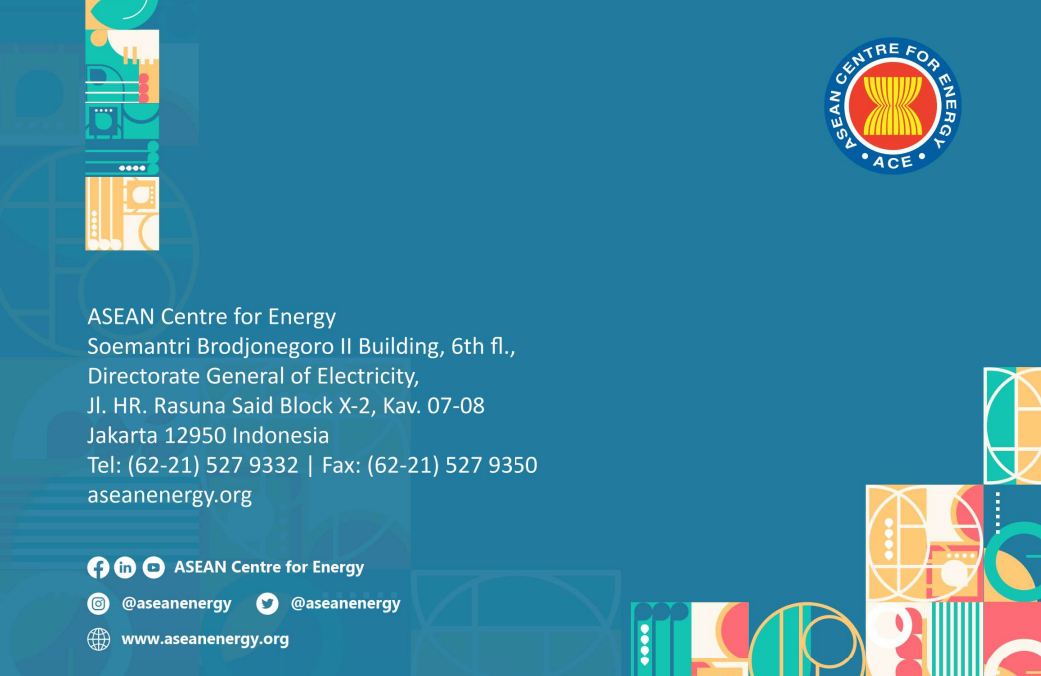 